Сумська міська радаВиконавчий комітетРІШЕННЯЗ метою покращення якості та безпеки надання послуг, підтримання в належному технічному стані автотранспортного парку та розглянувши звернення виконавця послуг з перевезення пасажирів ФОП Масюк Т.О.  щодо підвищення тарифу на послуги з перевезення пасажирів на автобусних маршрутах загального користування, що працюють в режимі маршрутного таксі № 8 «Василівка – Тополянська» та № 53 «Добровільна - Аеропорт», відповідно до наказу Міністерства транспорту та зв’язку України від 17.11.2009 року № 1175 «Про затвердження Методики розрахунку тарифів на послуги пасажирського автомобільного транспорту», Закону України «Про автомобільний транспорт», керуючись підпунктом 2 пункту «а» статті 28, частиною першою статті 52 Закону України «Про місцеве самоврядування в Україні», виконавчий комітет Сумської міської ради ВИРІШИВ:Встановити тарифи на послуги з перевезення пасажирів на автобусних маршрутах загального користування, що працюють у режимі маршрутного таксі № 8 «Василівка – Тополянська» та № 53 «Добровільна - Аеропорт» у розмірі 5 грн. Рішення виконавчого комітету від 15.09.2015 №472 « Про тарифи на послуги з перевезення пасажирів на автобусних маршрутах загального користування, що працюють в режимі маршрутного таксі ФОП Кібець В.М. вважати таким, що втратило чинність     	3. Рішення набуває чинності з моменту оприлюднення.ФОП Кібець В.М., тел. (099) 000-68-90Розіслати: Журбі О.І., Яковенку С.В.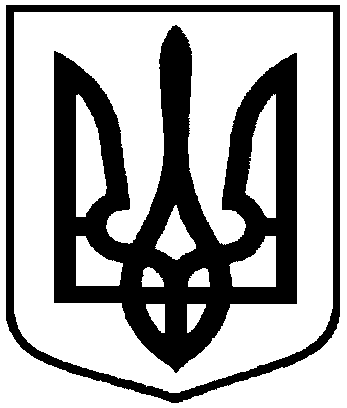  від                              2017   № Про тарифи на послуги з перевезення пасажирів на автобусних маршрутах загального користування, що працюють в режимі маршрутного таксі ФОП Кібець В.М.Міський голова О.М. Лисенко